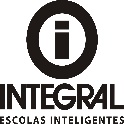 CONTROLE DE LIÇÕESCONTROLE DE LIÇÕESCONTROLE DE LIÇÕESCONTROLE DE LIÇÕESCONTROLE DE LIÇÕESCONTROLE DE LIÇÕESTURMA: 2ºanoTURMA: 2ºanoDATA: 22/02/2018DATA: 22/02/2018Disciplina: Ciências 2XDisciplina: Ciências 2XProfessor: Caroline Professor: Caroline Conteúdo dado em sala de aula: Apostila página 29Conteúdo dado em sala de aula: Apostila página 29Conteúdo dado em sala de aula: Apostila página 29Conteúdo dado em sala de aula: Apostila página 29Confecção de cartazes sobre a conscientização e a necessidade de reduzir o número de sacolas plásicas Confecção de cartazes sobre a conscientização e a necessidade de reduzir o número de sacolas plásicas Confecção de cartazes sobre a conscientização e a necessidade de reduzir o número de sacolas plásicas Confecção de cartazes sobre a conscientização e a necessidade de reduzir o número de sacolas plásicas Disciplina: Matemática 2xDisciplina: Matemática 2xProfessor: CarolineProfessor: CarolineConteúdo dado em sala de aula: Apostila página 42Conteúdo dado em sala de aula: Apostila página 42Conteúdo dado em sala de aula: Apostila página 42Conteúdo dado em sala de aula: Apostila página 42Circule os elementos de cada conjunto formando grupos de dez unidades.Circule os elementos de cada conjunto formando grupos de dez unidades.Circule os elementos de cada conjunto formando grupos de dez unidades.Circule os elementos de cada conjunto formando grupos de dez unidades.Caderno-Atividade: Dezenas e Unidades Caderno-Atividade: Dezenas e Unidades Caderno-Atividade: Dezenas e Unidades Caderno-Atividade: Dezenas e Unidades 